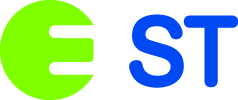 RCF 2013. gada profesionālo mācību kopvērtējums, 16. augusts AivieksteKomanda1.Atdalītājs BAS2.Darba vietas sagatavošana3.Pārvietojamais ģenerators4.Ūdens slaloms5.1kV gala apdare6.Ugunsdzēsība + pirmā palīdzība7.Darba drošības pārkāp. identificēš.8.Droša smagumu celšanaVietaKomandaVietaVietaVietaVietaVietaVietaVietaVietaVŌRGUEHITUS331021217181814ANYKŠČIU ENERGETINE STATAIV. ENERGOBŪV ENERENERGOBŪVNIEKS-24245174119A.ŽILINSKIO ir KO22341132012311CVS-7724521664DELTA EM-13841631021FARADS-10188823236VOLTS-1-14212024552121OIB AUSTRUMI665231112231517OIB DIENVIDI-4322713151610OIB PIERĪGA-12141620831412OIB RĪGA-111913181692020OIB RIETUMI415121215620713OIB ZIEMEĻAUSTR.-1622101415191922OIB ZIEMEĻI51923141213142223RCF VIĻĀNI-117151910211015RCF ZILUPE-1896224221316RCF BAUSKA-2163109812RCF TUKUMS-82171311783RCF LIEPĀJA-22112171695RCF VENTSPILS-2016192121131724RCF ZAD-11171192211127RCF ZAD-2-9157231824418RCF LIMBAŽI-213186191258RCF RŪJIENA-5209424172419